Učebné materiály počas dištančnej výučby (pandémie COVID 19)Škola: Základná škola s materskou školou Pavla Emanuela Dobšinského Teplý VrchTermín: 3. týždeň marcový (15. 03. - 19. 03. 2021)Predmet: Anglický jazykVyučujúci: Mgr. Anastázia VašekováTrieda: 3. ročník1. úloha – Odpíšte si novú slovnú zásobu (viď nižšie – Lekcia 8) do slovníčka. Prepísané slovíčka  mi odfoťte a pošlite na mailovú adresu vasekova@zstvrch.sk do piatku, 19. 03. 2021. Text si značte aj termínom (3. týždeň marcový – 15. 03. – 19. 03. 2021)2. úloha – Preopakujte si slovnú zásobu Lekcie 7 (Are these his trousers?) a pozrite si príbeh pomocou tohto linku:https://www.youtube.com/watch?v=7Ib29on1OXE3. úloha - Urobte nasledovné cvičenia v pracovnom zošite: 57/3, 4Pošlite mi fotodokumentáciu, prosím.Ďakujem za spoluprácu. Prajem pevné zdravie celej rodine.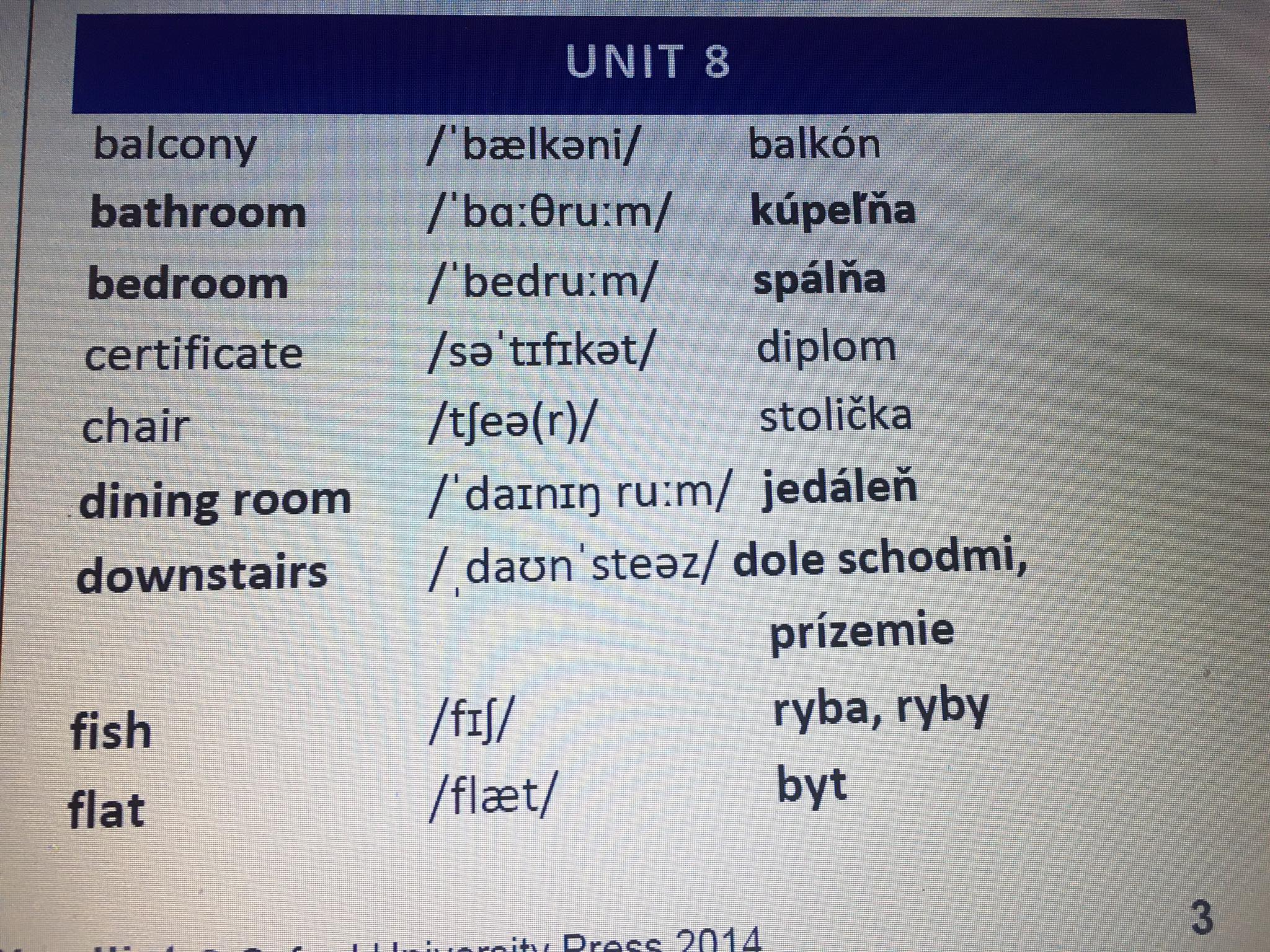 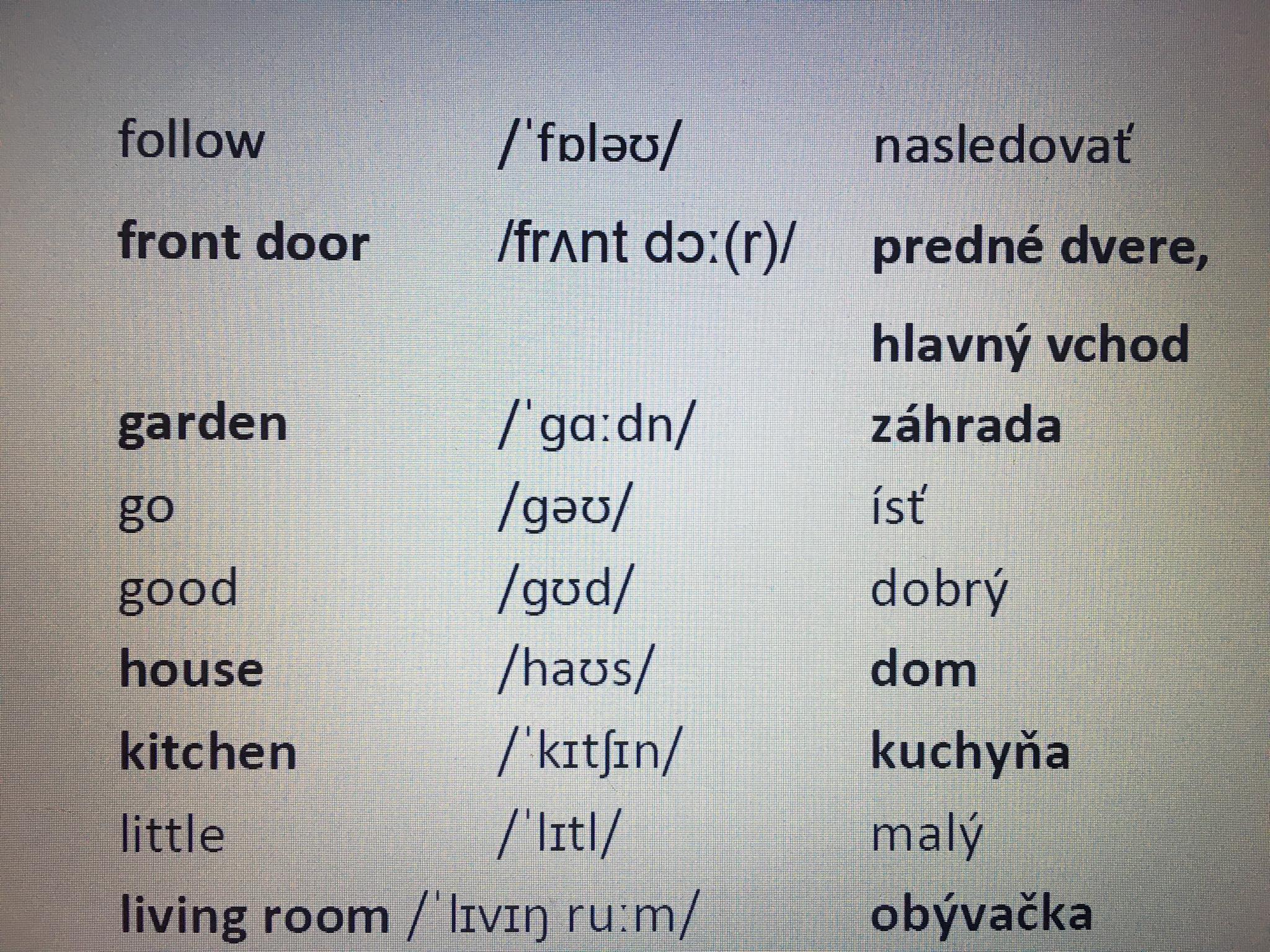 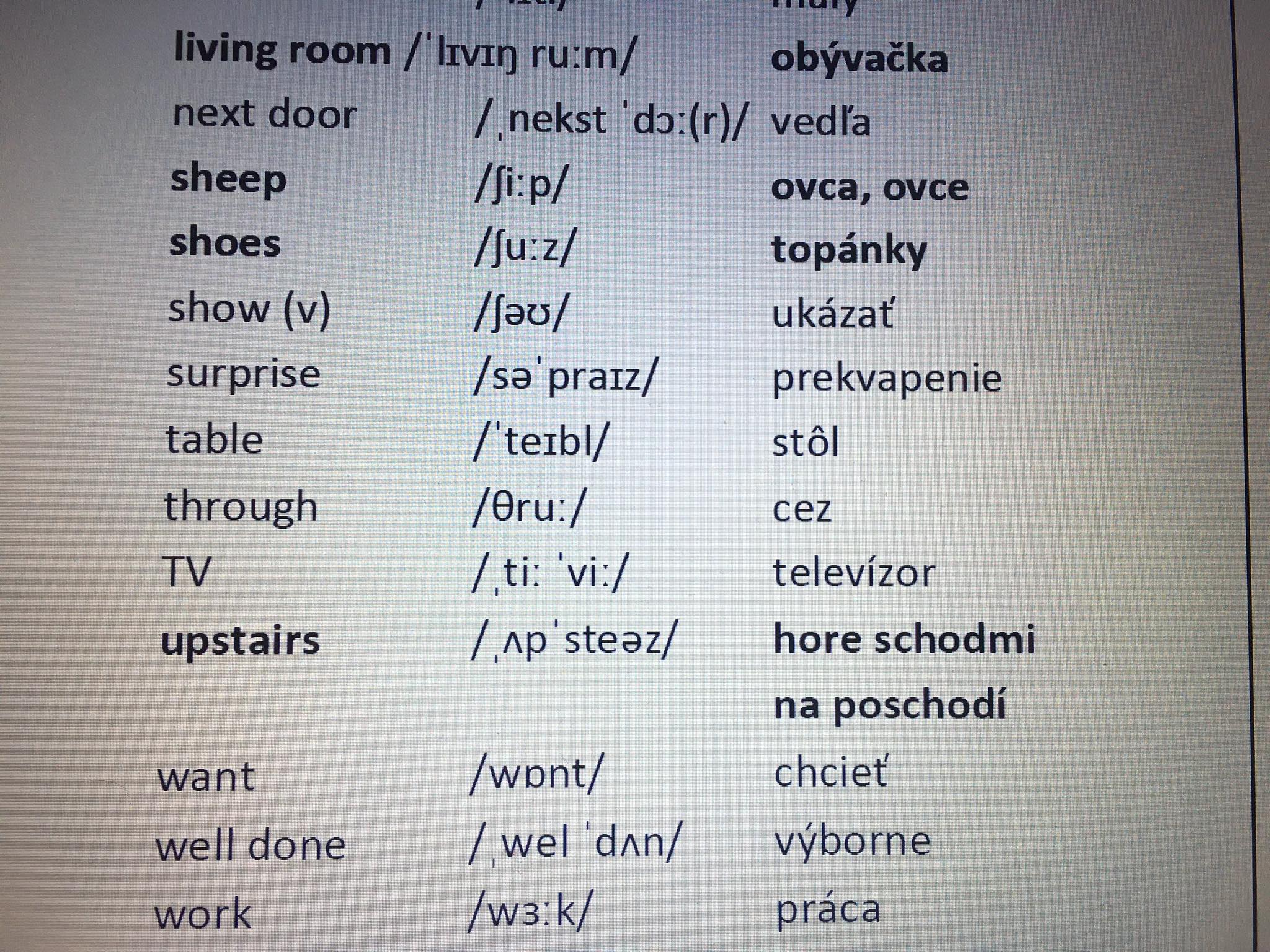 